                         « ВЕСЁЛЫЕ   КЛОУНЫ»                                 =========================Цель:  Создать радостное настроение.Задачи: Формировать умение имитировать характерные действия персонажей, передавая их мимикой, позой, жестом, движением.            Активировать речь детей, добиваться правильного и четкого произношения звуков и слогов.            Воспитывать чувство товарищества.      Дети под весёлую  «ПОЛЬКУ» заходят в зал, танцуют и садятся на места.Ведущая: Бубен в руки я возьму и немного позвеню!                   Бубен звонкий выручай!   И  друзей к нам приглашай! (звенит). Клоун Чупа:  Еду, еду к вам, друзья!  Вы встречайте все меня!                        На лошадке я сижу, во все стороны гляжу!                        Здравствуйте, ребятишки, девчонки и мальчишки!                        Зовут меня клоун Чупа! Есть у меня брат клоун Чупс!                        Он ещё не приезжал? Пойду его искать… Братишка, Чупсик…Чупс: А вот и я!   Привет весельчаки и шалунишки!                        Привет  девчонки  и мальчишки!                        Мы пришли в весёлый час, потанцуем все сейчас!                          Общая пляска «	БУГИ – ВУГИ»  (садятся на места).Чупа: А сейчас для вас интересная игра: «ПОДСКАЖИ  СЛОВЕЧКО»         - Серый волк в густом лесу встретил рыжую … (лису)         - У меня пропал носок, утащил его …(щенок)         - Михаил играл в футбол и забил в ворота …(гол).Чупс: (корзинка с музыкальными инструментами)              А вот ложки расписные да красивые такие, маракасы и трещотки              Будем мы сейчас играть и веселье продолжать!                   ОРКЕСТР    ( 1-трещотки,2- ложки,3-маракасы: играют по очереди)Чупа: Инструменты мы собрали и играть мы продолжаем!           - А скажите –ка, ребята,  сейчас  какое время года ?              А что бывает с листочками осенью? А куда улетают птички?          Но на нашем веселье птички ещё не улетели и хотят играть с котом!                   ( раскладывают  обручи,  кот занимает своё место)                                       --2—Чупа:           -- Скворушки прилетай, себе домик выбирай!                                Игра   «СКВОРУШКИ»Чупс: Будем весело играть,  буду деток  догонять!           Кто не успеет сесть на стульчик, тот выходит из игры! (сели)Чупа: Молодцы! Шустрые ребята!  А я предлагаю мальчикам поиграть           «СКАЧКИ  НА  ЛОШАДКАХ»   (2 команды – мальчики).Чупс:  Чупа, это ты съел мои конфеты?Чупа: Нет, не я!Чупс: А ещё хочешь?Чупа:  Хочу!   Они такие вкусные были!  (убегает, Чупс догоняет)            Постой, я же не все съел, я их спрятал, сейчас принесу!            Будем мы сейчас играть и конфетки собирать!                       «ПЕРЕНЕСИ  КОНФЕТЫ  ЛОЖКОЙ» (2 команды – девочки)Чупс:  Будет новая игра, называется  «ЧУПА – ЧУПС». (2-3 раза)           У нас есть самые любимые конфеты (показывает большие чупа-чупсы)           Пока играет музыка, конфеты передаём правой рукой другу, который стоит  рядом, а когда  музыка закончится, те у кого чупа-чупсы выходят в центр круга и весело танцует, а мы все помогаем! Чупа: Спасибо вам за развлеченье!  У всех чудесное настроение!Чупс: Ребята, не стесняйтесь,  чаще улыбайтесь           И весёлыми такими все вы оставайтесь!Чупа: Мы подарки вам вручаем и прийти к вам обещаем!                           ( вручают чупа-чупсы, уходят)Ведущая: А нам, ребята, пора возвращаться в нашу группу.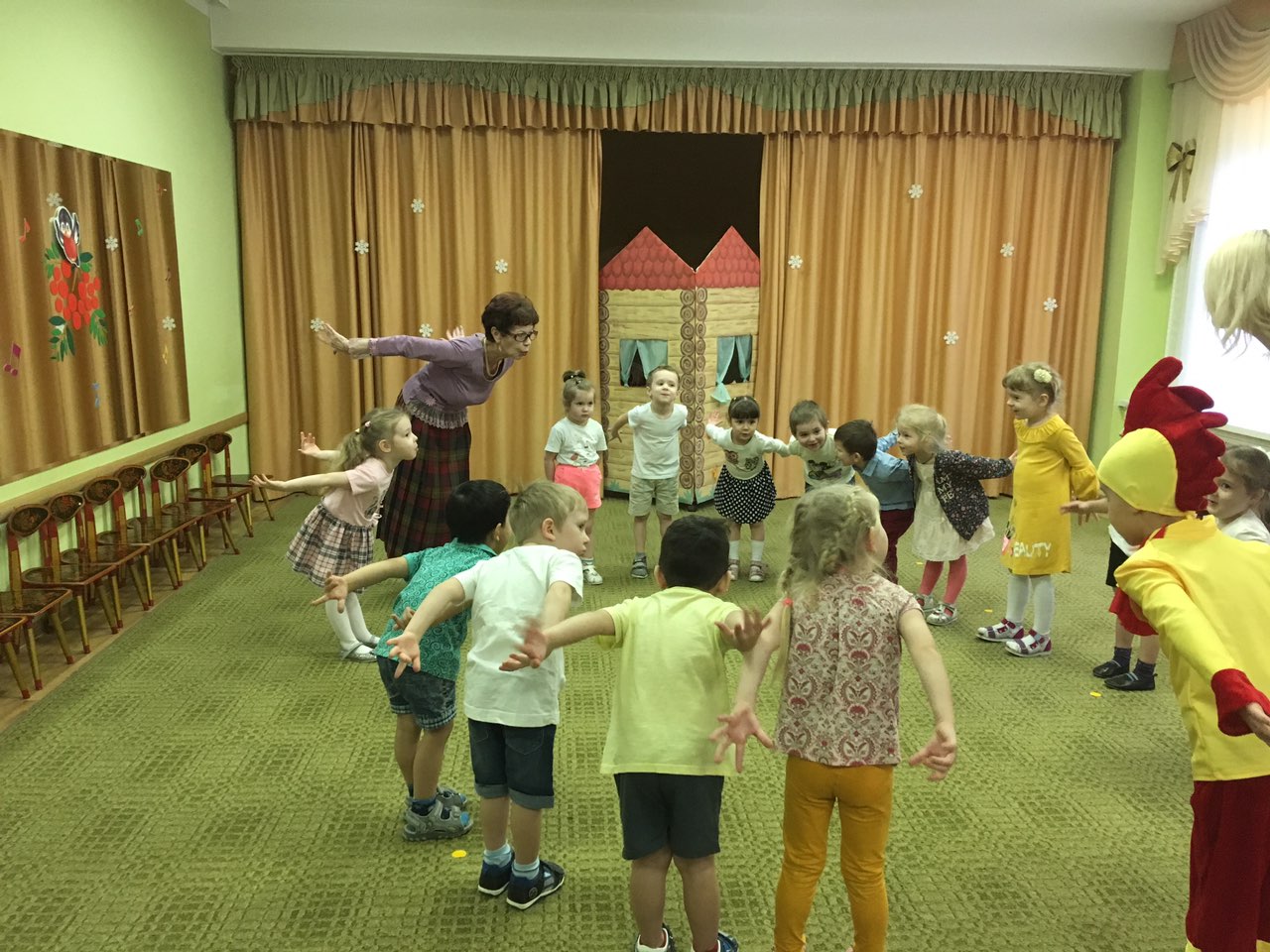 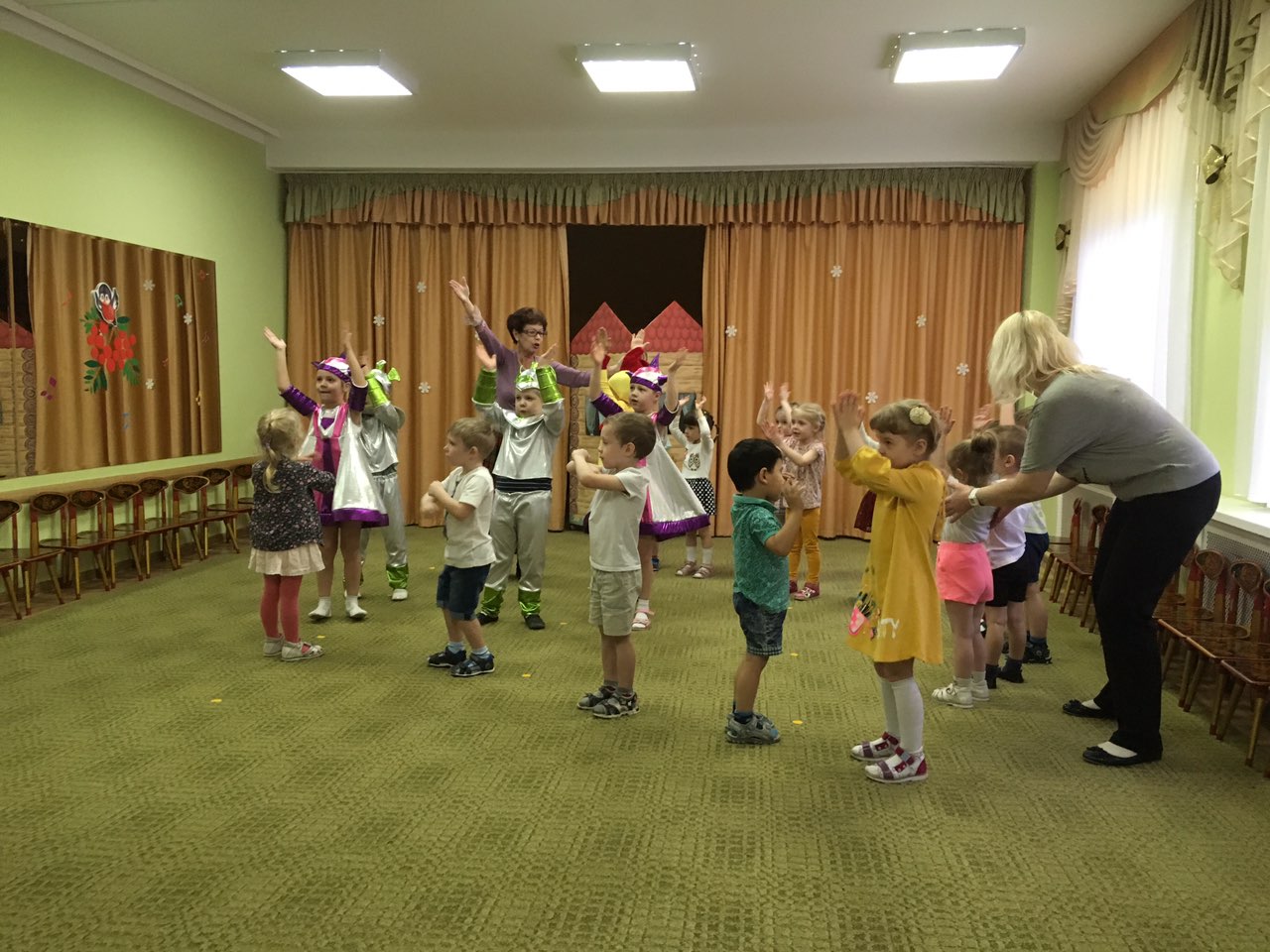 